GVATA Executive Committee MeetingTuesday, July 19, 2016Attending: Attending: Stacey Beacham, Todd Dobson, Hannah Elrick, Greg Waits, Kedrione Harris, Melissa Riley, Josh Allen, Justin Bennett, Nelson McCracken, Audrey Davis, Pete Bennett, Richard Gill, Chip Bridges, Chris Corzine, Ira Tucker, and Stan Mitchell.President Greg Waits called the meeting to order at 2:06 pmInvocation – Stacey BeachamElection of the Executive Secretary for 2016-2017Beacham recommended Melissa Riley to serve as the Executive Secretary for 2016-2017. Dobson seconded. Motion passed.4.  	Election of PRC Chair a.	Beacham nominated Todd Dobson to serve as PRC Chair for 2016-2017. Hannah Elrick seconded. Motion passes. 5.    Minutes of the April 12, 2014Allen presented minutes. Audrey Davis moved to approve, seconded by Hannah Elrick. Minutes were approved.6. Riley will handle arrangements for the NAAE Convention in LasVegasOfficers eligible to attend are: President, President Elect, Area II Director, Area III Director, Area V Director, and Exec. Sec.Area II Director declined to attend due to just returning from maternity leave.Nelson and Ruby McCracken said they would also be attending as well as Brian Elrick. Waits pointed out that we only had 8 votes and would need 10 and will revisit once we know award winners. 2015-2016 GVATA BudgetAllen and Riley discussed the budget. A new account has been set up at BB&T.  Allen will close the BankSouth once all checks have cleared. Budget was built by the board. Hannah Elrick moved to approve the budget, seconded by Pete Bennett. Budget was adopted.Old Business - noneNew Businessa. Riley discussed the need to open a business credit card due to lack of account protection using debit card online.  Beacham moved to let Exec. Sec open GVATA Business Credit Card. Elrick seconded and motion passed. b. Waits recommended adding Past President duties to include serving on FFA Alumni and Foundation Board.  Riley will add this to the application for President-Elect. c. Riley discussed moving Money Market Account that is currently at Bank South and looking into moving it to a CD or Money Market. The possibility was discussed with Katrina about an endowment to the foundation. Pete Bennett recommended we talk with teachers at region meetings to collect their thoughts.d. Dobson discussed the cost of the lunch meal for Savannah conference next year.  Allen explained without a meal the facility fee would go up.  Riley, Waits, and Elrick will work on negations for next year.  Schedule meetings for the year.September 26, Camp John Hope @ 5:00 pm, PRC will meet at 4:00pmJanuary 17, FFA-FCCLA Center @10:00 am.April 22, Camp John Hope @ 10:00 am. Dobson moved to adjourn the meeting. Elrick seconded.  Waits closed the meeting at 3:45 pm.Respectfully Submitted,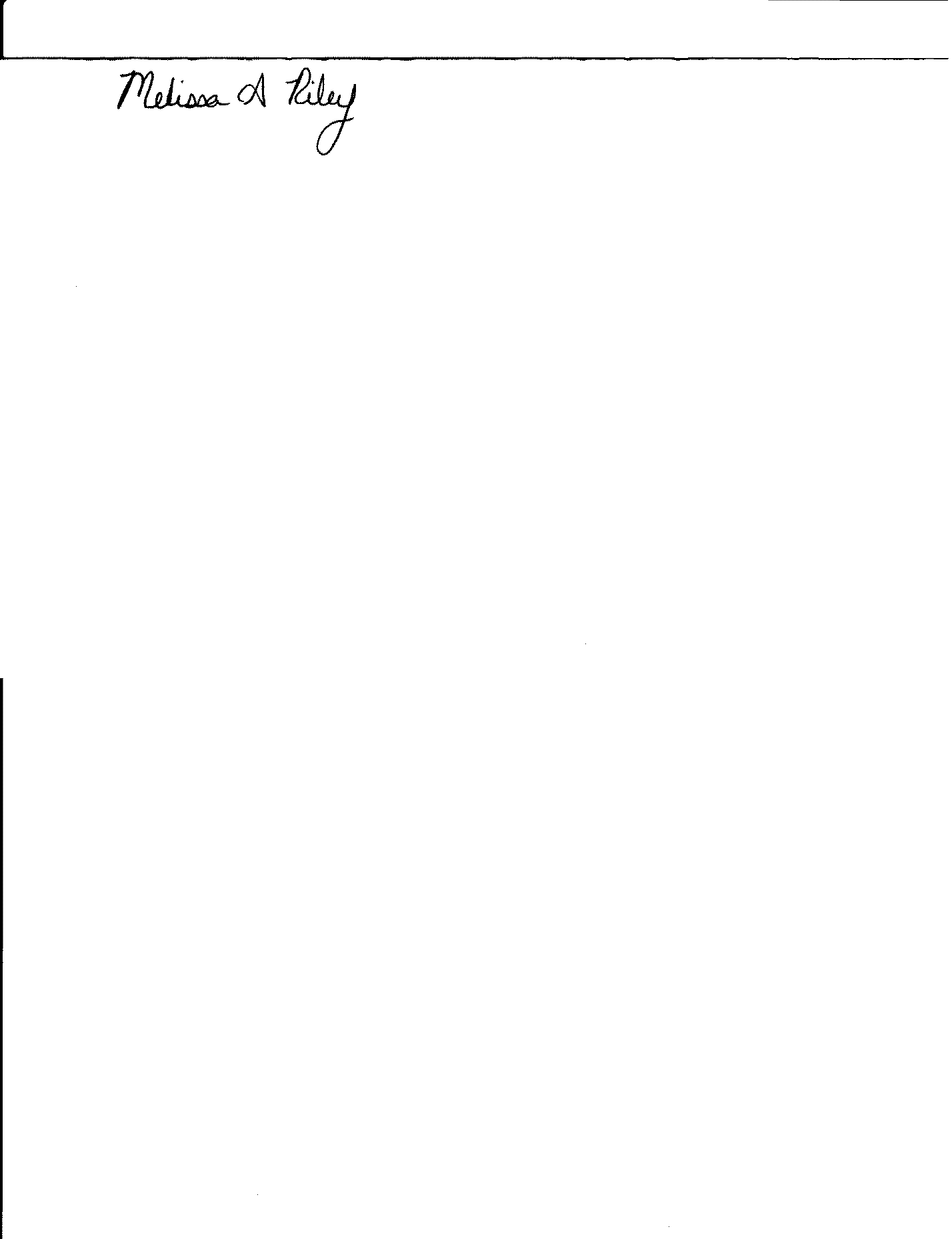 Melissa Riley GVATA Executive Secretary 